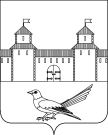 от 17.12.2015 № 736-п Об утверждении схем расположенияземельных участков	В соответствии со статьёй 11.10 Земельного кодекса Российской Федерации, со статьёй 16 Федерального закона от 06.10.2003 г. № 131 – ФЗ «Об общих принципах организации местного самоуправления в Российской Федерации», приказом Минэкономразвития РФ от 01.09.2014 г. № 540 «Об утверждении классификатора видов разрешенного использования земельных участков», статьями 32, 35, 40 Устава муниципального образования Сорочинский  городской округ Оренбургской области и  обращения ПАО «Оренбургнефть» от 11.11.2015 г. №30-30/0860-и (вх. № 6787                         от 17.11.2015 г.), администрация Сорочинского городского округа Оренбургской области, ПОСТАНОВЛЯЕТ:            1.Утвердить схему расположения земельных участков в кадастровых кварталах 56:30:1207001, 56:30:1211001 для строительства объекта ПАО «Оренбургнефть»: «Сбор нефти и газа со скважин №№ 14,15,20,22,23,24,25,26,27,34,1247,1248,1249,1250, и система заводнения скважин №№ 14,20,24,1248,1249,1250 Родинского месторождения» в границах муниципального образования Сорочинский городской округ Оренбургской области.            1) Условный номер -56:30:1207001: ЗУ1, площадь земельного участка -7596 кв.м, адрес земельного участка: Оренбургская область Сорочинский городской округ. земельный участок расположен в кадастровом квартале 56:30:1207001, вид разрешенного использования: сельскохозяйственное использование (код 1.0), категория земель: земли сельскохозяйственного назначения, Данный земельный участок необходим для строительства  площадки  скважин №№ 23,14,27,25,34,22,24,26 Родинского месторождения, в дальнейшем данный земельный участок будет переведен в категорию промышленности              2) Условный номер -56:30:1504018: ЗУ2. площадь земельного участка – 142 кв.м, адрес земельного участка Оренбургская область, Сорочинский городской округ, земельный участок расположен в восточной части кадастрового квартала 56:30:1504018, вид разрешенного использования: сельскохозяйственное использование (код 1.0), категория земель: земли сельскохозяйственного назначения. Данный земельный участок необходим под строительство площадки АГЗУ 6, в дальнейшем земельный участок будет переведен в категорию земель промышленности.             3) Условный номер -56:30:0704012: ЗУ3, площадь земельного участка -993 кв.м. адрес земельного участка: Оренбургская область. Сорочинский городской округ, земельный участок расположен в восточной части кадастрового квартала 56:30:1504012. вид разрешенного использования: сельскохозяйственное использование (код 1.0). категория земель: земли сельскохозяйственного назначения. Данная часть земельного участка временно необходима на период строительства линии ВЛ.             4) Условный номер -56:30:0704012: ЗУ4, площадь многоконтурного земельного участка -35 кв.м. адрес земельного участка: Оренбургская область. Сорочинский городской округ, земельный участок расположен в восточной части кадастрового квартала 56:30:1504012. вид разрешенного использования: сельскохозяйственное использования (код 1.0). категория земель: земли сельскохозяйственного назначения. Данный земельный участок необходим под строительство опор ВЛ, в дальнейшем земельный участок будет переведен в категорию земель промышленности.     2. Контроль за исполнением настоящего постановления возложить на главного архитектора муниципального образования Сорочинский городской округ - Александра Федотовича Крестьянова.     3. Настоящее постановление вступает в силу со дня подписания и подлежит официальному опубликованию. Глава муниципального образованияСорочинский городской округ                                             Т.П. МелентьеваРазослано: в дело – 1 экз., УАГи КС– 1 экз., прокуратура – 1 экз., заявителю – 2 экз.Администрация Сорочинского городского округа Оренбургской областиП О С Т А Н О В Л Е Н И Е 